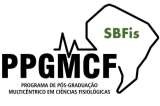 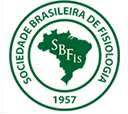 PROGRAMA DE PÓS-GRADUAÇÃO MULTICÊNTRICO EM CIÊNCIAS FISIOLÓGICAS - SBFis Modelo de apresentação de projetos:  O projeto deverá ser escrito com correção ortográfica, de forma concisa, salientando a  originalidade da proposta e deverá conter:  Identificação do aluno, orientador e coorientador (quando for o caso) Instituição de origem Data de ingresso do aluno Sumário Resumo e abstract  Introdução – apresentação do racional da pergunta  Revisão da literatura  Objetivos e Hipótese/s   Metodologia a ser empregada Cuidados éticos na experimentação baseados na legislação vigente  Pacientes ou animais experimentais Cálculo do tamanho amostral Grau de severidade dos procedimentos Anestesia e analgesia Eutanásia Técnicas a serem utilizadas com referências bibliográficas Gerenciamento do descarte dos resíduos químicos e biológicos  Resultados esperados e contribuição científica do projeto Orçamento detalhado Disponibilidade efetiva de infraestrutura e de apoio técnico para o desenvolvimento do projeto  Cronograma  Apresentar cronograma de execução do projeto e o conjunto de atividades planejadas para execução durante o curso de doutorado. Identificação dos demais participantes do projeto com sua efetiva contribuição, justificando a necessidade de coorientação com base na competência complementar em relação ao orientador Indicação de colaborações ou parcerias já estabelecidas com outros centros de pesquisa na área 